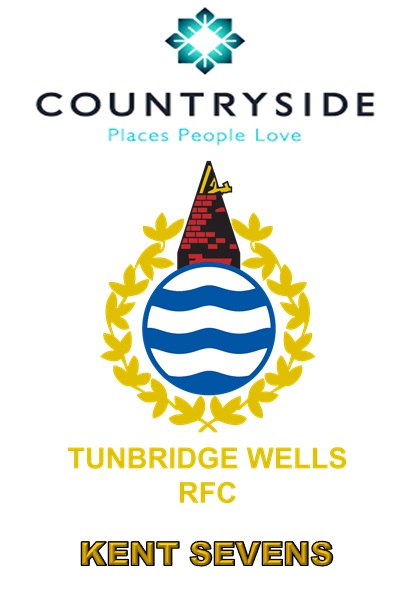 Saturday 25th and Sunday 26th April 2020 at TWRFCPLEASE COMPLETE THE  IN BLOCK CAPITALSTEAM NAME:CONTACT NAME:CONTACT TELEPHONE:CONTACT EMAIL (Compulsory):CONTACT POSTAL ADDRESS: WE WILL BE ENTERING (Maximum 12 players per squad):-Men’s Open - incorporates a Kent County qualifier for National Sevens Series (Saturday 25th April): YES/NOMen’s Social (Saturday 25h April): YES/NOLadies (also a National Sevens Series qualifying event) (Saturday 25th April): YES/NO*Prize Money for the Open Winners will based on the number of entrants. Teams who make the knockout stages of the Open tier will receive National series points. Teams with the most points as at the 29th June will be invited to play in the National Finals on the 11th July (further details available on request).Team Entry -  Men’s Open £80 per teamMen’s Social/Ladies £60 per teamINSURANCE
The tournament entry fee does not cover playing insurance.  All clubs affiliated to the RFU should check with an insurers that they are covered for 7s tournaments and invitational teams can obtain one-off insurance from a range of insurers.Sunday 26th AprilThis features the Kent County Girls Sevens at u11s, 13s, 15s and 18s. For entry details please contact Graham Withers at women-girls-rugby@kent.rugby.orgPlease return this form together with your entry fee to: Graham Withers10 The Grange,Langton Green, Kent, TN3 0HR or by emailing Graham on gwithers10@btinternet.com Places are allocated on a 1st come 1st served basis.